Câmara Municipal de Congonhinhas    Rua: Oscar Pereira de Camargo, 396 – Centro – Fone: (43) 3554.1361- Cep: .86.320-000 – Congonhinhas – Pr.28ª REUNIÃO ORDINÁRIA A SER REALIZADA EM 21-09-2021.Pauta do dia:PROJETO DE LEI EM APRESENTAÇÃO:Projeto de Lei nº 033/2021, que institui a Política Pública do Município de Congonhinhas para o controle populacional de Cães e Gatos, estabelece sanções e penalidades administrativas para aqueles que praticarem maus-tratos aos animais e descumprirem as normas previstas nesta Lei, e dá outras providências.INDICAÇÕES/OFÍCIOS:PEDIDO DO VEREADOR LUCIMAR ANGELO DE LIMA:1- Indica ao setor responsável, para assim que for possível, fazer uma campanha de uso consciente e racional de água potável, pois está tendo uso inadequado de água potável no Município, principalmente aqui na cidade. PEDIDOS DO VEREADOR CLEILSON DA SILVA:1- Indica ao Sr. Prefeito, que seja criado o Cargo de Educador Social ou Orientador Social para o Município.2- Solicita Ofício ao Sr. Prefeito, para regulamentação da Lei nº 13.935, de 2019, que dispõe sobre a prestação de serviços de Psicologia e de Serviço Social nas redes públicas de Educação Básica. PEDIDOS DO VEREADOR CHELSE MARCOLINO SIMÕES:1- Indica seja colocado lixeiras nos bairros, em pontos específicos;2- Solicita informações do setor competente, se tem previsões sobre a readequação do Plano de Cargos e Carreira;3- Indica seja feito manutenção/pavimentação da Rua: das Maravilhas;4- Indica para o setor competente, para que seja divulgada juntamente ao site da Prefeitura um campo específico para acompanhar o órgão oficial dos atos administrativos do nosso Município.PEDIDOS DO VEREADOR EVERTON CARLOS MACHADO:1- Indica para que seja visto a possibilidade de ser colocado toldo ao lado da UBS, onde está sendo feito o agendamento;2- Indica ao setor competente, para que seja trocado uma lâmpada queimada na Rua: Dom Fernando Tadey, próxima a residência nº 424. 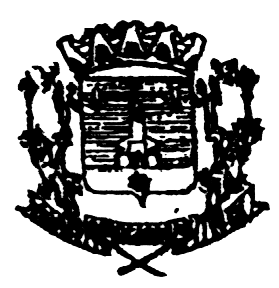 